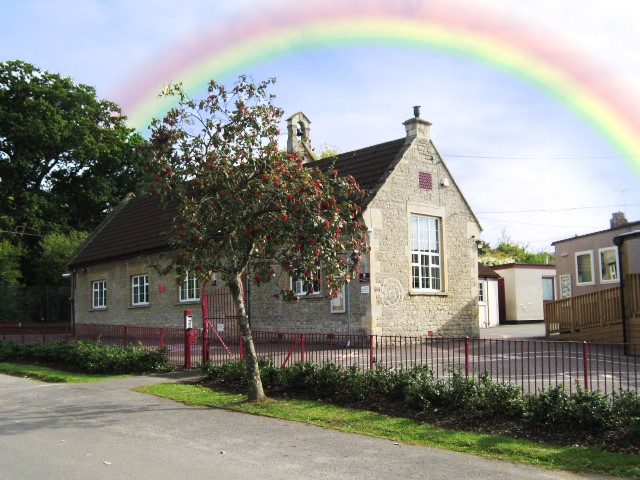 Berkley First SchoolPupil Premium Statement Berkley Church of England First School is much smaller than the average-size primary school. The proportion of pupils known to be eligible for free school meals is lower than the national average. The proportion of pupils with special educational needs and/or disabilities is just below the national average. These pupils' needs cover a wide range, including moderate learning difficulties and speech and language disorders. There are no pupils with a statement of special educational needs. The Early Years Foundation Stage consists of Reception-age children.  Throughout the rest of the school, pupils are organised into Year 1, and mixed Year 2/3 and Year 3/4 classes. In recognition of its work, the school has received a number of awards, including Dyslexia Friendly and the 360 Degree, Safety Award.Statement of intent At Berkley, we believe that the highest possible standards can only be achieved, by having the highest expectations of all learners. Some pupils from disadvantaged backgrounds require additional support; therefore, we will use all the resources available to help them reach their full potential, including the pupil premium grant (PPG).The PPG was created, to provide funding for three key areas:Raising the attainment of disadvantaged pupils and closing the gap with their peers.Providing funding for LAC and previously LAC (PLAC).Supporting pupils with parents in the armed forces.We aim to use the Pupil Premium effectively to raise achievement and close the gap between pupil groups. We believe that Quality First Teaching has the biggest impact on these groups; with additional targeted support where needed to raise attainment of those from vulnerable groups. We are rigorous in our data analysis, both at the end of the year and throughout, to ensure that all children receive the targeted support they may need. All teachers have a responsibility in this data tracking and in knowing who pupil premium children in their class are. We have used previous evaluations of what has worked in our school to inform how to spend the Allocation Grants are considered within the overall school budget, including additional funds, and are used to supplement existing resources and provide new ones.This policy outlines the amount of funding available, the school’s strategy for spending the PPG effectively, and the procedures for ensuring the funding is allocated, correctly.Pupil Premium Reporting TemplateAppendix 2 – Pupil Premium Review Self-Evaluation FormSigned by:Signed by:Signed by:Signed by:HeadteacherDate:Chair of GovernorsDate:Funding informationFunding informationAcademic year2021 - 2022Total number of pupils on roll105 (October census 103) Total number of pupils eligible for PPG5 Amount of PPG received per pupil£1345Number of pupils eligible for LAC and PLAC premium0Total LAC and PLAC premium received£2345 (to be returned) Number of pupils eligible for SPP1Total SPP received£310Total PPG received£7035Staff costs£2400 (allocated so far) Raising standards costs£1000 (allocated so far)Total spent Summary informationSummary informationSummary informationSummary informationSummary informationSummary informationSummary informationSummary informationSummary informationSummary informationSummary informationSummary informationSummary informationSchoolSchoolBerkley First SchoolBerkley First SchoolBerkley First SchoolBerkley First SchoolBerkley First SchoolBerkley First SchoolBerkley First SchoolBerkley First SchoolBerkley First SchoolBerkley First SchoolBerkley First SchoolAcademic yearAcademic year2020/21Total pupil premium grant (PPG) budget£7035£7035£7035£7035Date of most recent PPG reviewDate of most recent PPG reviewDate of most recent PPG reviewDate of most recent PPG reviewApril 2021Total number of pupilsTotal number of pupils105Number of pupils eligible for the PPG5 + 1 SPP5 + 1 SPP5 + 1 SPP5 + 1 SPPDate for next internal strategy reviewDate for next internal strategy reviewDate for next internal strategy reviewDate for next internal strategy reviewJuly 2021Current attainment (Autumn 2021) Current attainment (Autumn 2021) Current attainment (Autumn 2021) Current attainment (Autumn 2021) Current attainment (Autumn 2021) Current attainment (Autumn 2021) Current attainment (Autumn 2021) Current attainment (Autumn 2021) Current attainment (Autumn 2021) Current attainment (Autumn 2021) Current attainment (Autumn 2021) Current attainment (Autumn 2021) Current attainment (Autumn 2021) Pupils eligible for the PPG in the school (year 1 -4)Pupils eligible for the PPG in the school (year 1 -4)Pupils eligible for the PPG in the school (year 1 -4)Pupils eligible for the PPG in the school (year 1 -4)Pupils eligible for the PPG in the school (year 1 -4)Pupils not eligible for the PPG in the school (year 1 – 4)Pupils not eligible for the PPG in the school (year 1 – 4)% of pupils achieving expected standard or above in reading% of pupils achieving expected standard or above in reading% of pupils achieving expected standard or above in reading% of pupils achieving expected standard or above in reading% of pupils achieving expected standard or above in reading% of pupils achieving expected standard or above in reading60%60%60%60%60%74%74%% of pupils achieving expected standard or above in writing% of pupils achieving expected standard or above in writing% of pupils achieving expected standard or above in writing% of pupils achieving expected standard or above in writing% of pupils achieving expected standard or above in writing% of pupils achieving expected standard or above in writing60%60%60%60%60%64%64%% of pupils achieving expected standard or above in mathematics% of pupils achieving expected standard or above in mathematics% of pupils achieving expected standard or above in mathematics% of pupils achieving expected standard or above in mathematics% of pupils achieving expected standard or above in mathematics% of pupils achieving expected standard or above in mathematics60%60%60%60%60%71%71%% of pupils making expected progress or above in reading (as measured in the school)% of pupils making expected progress or above in reading (as measured in the school)% of pupils making expected progress or above in reading (as measured in the school)% of pupils making expected progress or above in reading (as measured in the school)% of pupils making expected progress or above in reading (as measured in the school)% of pupils making expected progress or above in reading (as measured in the school)% of pupils making expected progress or above in writing (as measured in the school)% of pupils making expected progress or above in writing (as measured in the school)% of pupils making expected progress or above in writing (as measured in the school)% of pupils making expected progress or above in writing (as measured in the school)% of pupils making expected progress or above in writing (as measured in the school)% of pupils making expected progress or above in writing (as measured in the school)% of pupils making expected progress or above in mathematics (as measured in the school)% of pupils making expected progress or above in mathematics (as measured in the school)% of pupils making expected progress or above in mathematics (as measured in the school)% of pupils making expected progress or above in mathematics (as measured in the school)% of pupils making expected progress or above in mathematics (as measured in the school)% of pupils making expected progress or above in mathematics (as measured in the school)Barriers to future attainment (for pupils eligible for the PPG)Barriers to future attainment (for pupils eligible for the PPG)Barriers to future attainment (for pupils eligible for the PPG)Barriers to future attainment (for pupils eligible for the PPG)Barriers to future attainment (for pupils eligible for the PPG)Barriers to future attainment (for pupils eligible for the PPG)Barriers to future attainment (for pupils eligible for the PPG)Barriers to future attainment (for pupils eligible for the PPG)Barriers to future attainment (for pupils eligible for the PPG)Barriers to future attainment (for pupils eligible for the PPG)Barriers to future attainment (for pupils eligible for the PPG)Barriers to future attainment (for pupils eligible for the PPG)Barriers to future attainment (for pupils eligible for the PPG)Academic barriers (such as poor oral language skills)Academic barriers (such as poor oral language skills)Academic barriers (such as poor oral language skills)Academic barriers (such as poor oral language skills)Academic barriers (such as poor oral language skills)Academic barriers (such as poor oral language skills)Academic barriers (such as poor oral language skills)Academic barriers (such as poor oral language skills)Academic barriers (such as poor oral language skills)Academic barriers (such as poor oral language skills)Academic barriers (such as poor oral language skills)Academic barriers (such as poor oral language skills)Academic barriers (such as poor oral language skills)AEmotional health and wellbeingEmotional health and wellbeingEmotional health and wellbeingEmotional health and wellbeingEmotional health and wellbeingEmotional health and wellbeingEmotional health and wellbeingEmotional health and wellbeingEmotional health and wellbeingEmotional health and wellbeingEmotional health and wellbeingEmotional health and wellbeingBPoor attitude towards learning and low aspirationsPoor attitude towards learning and low aspirationsPoor attitude towards learning and low aspirationsPoor attitude towards learning and low aspirationsPoor attitude towards learning and low aspirationsPoor attitude towards learning and low aspirationsPoor attitude towards learning and low aspirationsPoor attitude towards learning and low aspirationsPoor attitude towards learning and low aspirationsPoor attitude towards learning and low aspirationsPoor attitude towards learning and low aspirationsPoor attitude towards learning and low aspirationsCCross over with SENDCross over with SENDCross over with SENDCross over with SENDCross over with SENDCross over with SENDCross over with SENDCross over with SENDCross over with SENDCross over with SENDCross over with SENDCross over with SENDDLack of extra enrichment opportunities at homeLack of extra enrichment opportunities at homeLack of extra enrichment opportunities at homeLack of extra enrichment opportunities at homeLack of extra enrichment opportunities at homeLack of extra enrichment opportunities at homeLack of extra enrichment opportunities at homeLack of extra enrichment opportunities at homeLack of extra enrichment opportunities at homeLack of extra enrichment opportunities at homeLack of extra enrichment opportunities at homeLack of extra enrichment opportunities at homeAdditional barriers (including issues which also require action outside the school such as low attendance rates)Additional barriers (including issues which also require action outside the school such as low attendance rates)Additional barriers (including issues which also require action outside the school such as low attendance rates)Additional barriers (including issues which also require action outside the school such as low attendance rates)Additional barriers (including issues which also require action outside the school such as low attendance rates)Additional barriers (including issues which also require action outside the school such as low attendance rates)Additional barriers (including issues which also require action outside the school such as low attendance rates)Additional barriers (including issues which also require action outside the school such as low attendance rates)Additional barriers (including issues which also require action outside the school such as low attendance rates)Additional barriers (including issues which also require action outside the school such as low attendance rates)Additional barriers (including issues which also require action outside the school such as low attendance rates)Additional barriers (including issues which also require action outside the school such as low attendance rates)Additional barriers (including issues which also require action outside the school such as low attendance rates)EAttendance and latenessAttendance and latenessAttendance and latenessAttendance and latenessAttendance and latenessAttendance and latenessAttendance and latenessAttendance and latenessAttendance and latenessAttendance and latenessAttendance and latenessAttendance and latenessFLack of parental engagement and support at homeLack of parental engagement and support at homeLack of parental engagement and support at homeLack of parental engagement and support at homeLack of parental engagement and support at homeLack of parental engagement and support at homeLack of parental engagement and support at homeLack of parental engagement and support at homeLack of parental engagement and support at homeLack of parental engagement and support at homeLack of parental engagement and support at homeLack of parental engagement and support at homeIntended outcomes (specific outcomes and how they will be measured)Intended outcomes (specific outcomes and how they will be measured)Intended outcomes (specific outcomes and how they will be measured)Intended outcomes (specific outcomes and how they will be measured)Intended outcomes (specific outcomes and how they will be measured)Intended outcomes (specific outcomes and how they will be measured)Intended outcomes (specific outcomes and how they will be measured)Success criteriaSuccess criteriaSuccess criteriaSuccess criteriaSuccess criteriaSuccess criteriaAChildren to have a positive self-image and to have improved emotional and mental wellbeing so children are ready to learn.Children to have a positive self-image and to have improved emotional and mental wellbeing so children are ready to learn.Children to have a positive self-image and to have improved emotional and mental wellbeing so children are ready to learn.Children to have a positive self-image and to have improved emotional and mental wellbeing so children are ready to learn.Children to have a positive self-image and to have improved emotional and mental wellbeing so children are ready to learn.Children to have a positive self-image and to have improved emotional and mental wellbeing so children are ready to learn.Pupil Premium and Non Pupil Premium children will be engaged in their learning with very rare low-level disruption.Pupils will have a sense of belonging and emotional maturity will be achieved.Pupils will take risks in learning, cope with the challenges of change, display resilience and feel motivated showing consistently a growth mind-set.Pupils will be socially confident and maintain friendshipsPupils will be recognised regularly in Celebration worship.Pupils to attend provisions such as nurture and ELSAPupil Premium and Non Pupil Premium children will be engaged in their learning with very rare low-level disruption.Pupils will have a sense of belonging and emotional maturity will be achieved.Pupils will take risks in learning, cope with the challenges of change, display resilience and feel motivated showing consistently a growth mind-set.Pupils will be socially confident and maintain friendshipsPupils will be recognised regularly in Celebration worship.Pupils to attend provisions such as nurture and ELSAPupil Premium and Non Pupil Premium children will be engaged in their learning with very rare low-level disruption.Pupils will have a sense of belonging and emotional maturity will be achieved.Pupils will take risks in learning, cope with the challenges of change, display resilience and feel motivated showing consistently a growth mind-set.Pupils will be socially confident and maintain friendshipsPupils will be recognised regularly in Celebration worship.Pupils to attend provisions such as nurture and ELSAPupil Premium and Non Pupil Premium children will be engaged in their learning with very rare low-level disruption.Pupils will have a sense of belonging and emotional maturity will be achieved.Pupils will take risks in learning, cope with the challenges of change, display resilience and feel motivated showing consistently a growth mind-set.Pupils will be socially confident and maintain friendshipsPupils will be recognised regularly in Celebration worship.Pupils to attend provisions such as nurture and ELSAPupil Premium and Non Pupil Premium children will be engaged in their learning with very rare low-level disruption.Pupils will have a sense of belonging and emotional maturity will be achieved.Pupils will take risks in learning, cope with the challenges of change, display resilience and feel motivated showing consistently a growth mind-set.Pupils will be socially confident and maintain friendshipsPupils will be recognised regularly in Celebration worship.Pupils to attend provisions such as nurture and ELSAPupil Premium and Non Pupil Premium children will be engaged in their learning with very rare low-level disruption.Pupils will have a sense of belonging and emotional maturity will be achieved.Pupils will take risks in learning, cope with the challenges of change, display resilience and feel motivated showing consistently a growth mind-set.Pupils will be socially confident and maintain friendshipsPupils will be recognised regularly in Celebration worship.Pupils to attend provisions such as nurture and ELSABChildren will show positive attitudes towards their learning and our curriculum will motivate and captivate learners in order for them to achieve their full potential.  Children will show positive attitudes towards their learning and our curriculum will motivate and captivate learners in order for them to achieve their full potential.  Children will show positive attitudes towards their learning and our curriculum will motivate and captivate learners in order for them to achieve their full potential.  Children will show positive attitudes towards their learning and our curriculum will motivate and captivate learners in order for them to achieve their full potential.  Children will show positive attitudes towards their learning and our curriculum will motivate and captivate learners in order for them to achieve their full potential.  Children will show positive attitudes towards their learning and our curriculum will motivate and captivate learners in order for them to achieve their full potential.  Children to be engaged in learningChildren to show successful learning skills in every lesson across the curriculumAge-related skills and knowledge to be achieved in every subject across the curriculumChildren to have access to a range of enrichment activitiesThemes in school to be planned with vulnerable children at the forefront ensuring they experience and have access to every learning opportunityChildren to be engaged in learningChildren to show successful learning skills in every lesson across the curriculumAge-related skills and knowledge to be achieved in every subject across the curriculumChildren to have access to a range of enrichment activitiesThemes in school to be planned with vulnerable children at the forefront ensuring they experience and have access to every learning opportunityChildren to be engaged in learningChildren to show successful learning skills in every lesson across the curriculumAge-related skills and knowledge to be achieved in every subject across the curriculumChildren to have access to a range of enrichment activitiesThemes in school to be planned with vulnerable children at the forefront ensuring they experience and have access to every learning opportunityChildren to be engaged in learningChildren to show successful learning skills in every lesson across the curriculumAge-related skills and knowledge to be achieved in every subject across the curriculumChildren to have access to a range of enrichment activitiesThemes in school to be planned with vulnerable children at the forefront ensuring they experience and have access to every learning opportunityChildren to be engaged in learningChildren to show successful learning skills in every lesson across the curriculumAge-related skills and knowledge to be achieved in every subject across the curriculumChildren to have access to a range of enrichment activitiesThemes in school to be planned with vulnerable children at the forefront ensuring they experience and have access to every learning opportunityChildren to be engaged in learningChildren to show successful learning skills in every lesson across the curriculumAge-related skills and knowledge to be achieved in every subject across the curriculumChildren to have access to a range of enrichment activitiesThemes in school to be planned with vulnerable children at the forefront ensuring they experience and have access to every learning opportunityCEnsure all Pupil Premium children made good and/or sustained progress, developing excellent knowledge and understanding in reading, writing & maths, considering their different starting pointsEnsure all Pupil Premium children made good and/or sustained progress, developing excellent knowledge and understanding in reading, writing & maths, considering their different starting pointsEnsure all Pupil Premium children made good and/or sustained progress, developing excellent knowledge and understanding in reading, writing & maths, considering their different starting pointsEnsure all Pupil Premium children made good and/or sustained progress, developing excellent knowledge and understanding in reading, writing & maths, considering their different starting pointsEnsure all Pupil Premium children made good and/or sustained progress, developing excellent knowledge and understanding in reading, writing & maths, considering their different starting pointsEnsure all Pupil Premium children made good and/or sustained progress, developing excellent knowledge and understanding in reading, writing & maths, considering their different starting pointsTermly data analysis to show that PPG children are making expected progress and book scrutiny to show that their knowledge and understanding in reading, writing and maths is developing and growing.  Termly data analysis to show that PPG children are making expected progress and book scrutiny to show that their knowledge and understanding in reading, writing and maths is developing and growing.  Termly data analysis to show that PPG children are making expected progress and book scrutiny to show that their knowledge and understanding in reading, writing and maths is developing and growing.  Termly data analysis to show that PPG children are making expected progress and book scrutiny to show that their knowledge and understanding in reading, writing and maths is developing and growing.  Termly data analysis to show that PPG children are making expected progress and book scrutiny to show that their knowledge and understanding in reading, writing and maths is developing and growing.  Termly data analysis to show that PPG children are making expected progress and book scrutiny to show that their knowledge and understanding in reading, writing and maths is developing and growing.  DTo provide access to After School Clubs, Breakfast Clubs, Residential or extracurricular activities where the schools, in partnership with other agencies that are working to support the child/family, believe this to be in the best interests of the child/children.To provide access to After School Clubs, Breakfast Clubs, Residential or extracurricular activities where the schools, in partnership with other agencies that are working to support the child/family, believe this to be in the best interests of the child/children.To provide access to After School Clubs, Breakfast Clubs, Residential or extracurricular activities where the schools, in partnership with other agencies that are working to support the child/family, believe this to be in the best interests of the child/children.To provide access to After School Clubs, Breakfast Clubs, Residential or extracurricular activities where the schools, in partnership with other agencies that are working to support the child/family, believe this to be in the best interests of the child/children.To provide access to After School Clubs, Breakfast Clubs, Residential or extracurricular activities where the schools, in partnership with other agencies that are working to support the child/family, believe this to be in the best interests of the child/children.To provide access to After School Clubs, Breakfast Clubs, Residential or extracurricular activities where the schools, in partnership with other agencies that are working to support the child/family, believe this to be in the best interests of the child/children.PPG children to have access to extra curricula activities e.g. music lessons, trips, residential etc.PPG children to have access to extra curricula activities e.g. music lessons, trips, residential etc.PPG children to have access to extra curricula activities e.g. music lessons, trips, residential etc.PPG children to have access to extra curricula activities e.g. music lessons, trips, residential etc.PPG children to have access to extra curricula activities e.g. music lessons, trips, residential etc.PPG children to have access to extra curricula activities e.g. music lessons, trips, residential etc.EAttendance of all pupils to meet National. Average Attendance diminished between Pupil Premium and Non-Pupil PremiumAttendance of all pupils to meet National. Average Attendance diminished between Pupil Premium and Non-Pupil PremiumAttendance of all pupils to meet National. Average Attendance diminished between Pupil Premium and Non-Pupil PremiumAttendance of all pupils to meet National. Average Attendance diminished between Pupil Premium and Non-Pupil PremiumAttendance of all pupils to meet National. Average Attendance diminished between Pupil Premium and Non-Pupil PremiumAttendance of all pupils to meet National. Average Attendance diminished between Pupil Premium and Non-Pupil PremiumThe difference in attendance between PP and Non PP children is diminishedAttendance tracking and monitoring to be in place with termly attendance meetings, actions as required with individual families.  If required - termly meetings with EWO to review attendance interventions and monitoring.Attendance lead to monitor attendance regularly and review procedures from FLP meetings across the year.The difference in attendance between PP and Non PP children is diminishedAttendance tracking and monitoring to be in place with termly attendance meetings, actions as required with individual families.  If required - termly meetings with EWO to review attendance interventions and monitoring.Attendance lead to monitor attendance regularly and review procedures from FLP meetings across the year.The difference in attendance between PP and Non PP children is diminishedAttendance tracking and monitoring to be in place with termly attendance meetings, actions as required with individual families.  If required - termly meetings with EWO to review attendance interventions and monitoring.Attendance lead to monitor attendance regularly and review procedures from FLP meetings across the year.The difference in attendance between PP and Non PP children is diminishedAttendance tracking and monitoring to be in place with termly attendance meetings, actions as required with individual families.  If required - termly meetings with EWO to review attendance interventions and monitoring.Attendance lead to monitor attendance regularly and review procedures from FLP meetings across the year.The difference in attendance between PP and Non PP children is diminishedAttendance tracking and monitoring to be in place with termly attendance meetings, actions as required with individual families.  If required - termly meetings with EWO to review attendance interventions and monitoring.Attendance lead to monitor attendance regularly and review procedures from FLP meetings across the year.The difference in attendance between PP and Non PP children is diminishedAttendance tracking and monitoring to be in place with termly attendance meetings, actions as required with individual families.  If required - termly meetings with EWO to review attendance interventions and monitoring.Attendance lead to monitor attendance regularly and review procedures from FLP meetings across the year.FParents to be more engaged with school activities both in school and at homeParents to be more engaged with school activities both in school and at homeParents to be more engaged with school activities both in school and at homeParents to be more engaged with school activities both in school and at homeParents to be more engaged with school activities both in school and at homeParents to be more engaged with school activities both in school and at homeParental engagement with events such as celebration assemblies and  parents eveningsParents to be invited to school regularly for updates and changes e.g. new behaviour policies, Vision and Values.Parental engagement with events such as celebration assemblies and  parents eveningsParents to be invited to school regularly for updates and changes e.g. new behaviour policies, Vision and Values.Parental engagement with events such as celebration assemblies and  parents eveningsParents to be invited to school regularly for updates and changes e.g. new behaviour policies, Vision and Values.Parental engagement with events such as celebration assemblies and  parents eveningsParents to be invited to school regularly for updates and changes e.g. new behaviour policies, Vision and Values.Parental engagement with events such as celebration assemblies and  parents eveningsParents to be invited to school regularly for updates and changes e.g. new behaviour policies, Vision and Values.Parental engagement with events such as celebration assemblies and  parents eveningsParents to be invited to school regularly for updates and changes e.g. new behaviour policies, Vision and Values.Planned expenditurePlanned expenditurePlanned expenditurePlanned expenditurePlanned expenditurePlanned expenditurePlanned expenditurePlanned expenditurePlanned expenditurePlanned expenditurePlanned expenditurePlanned expenditurePlanned expenditureAcademic yearAcademic yearApril 2021 – April 2022April 2021 – April 2022April 2021 – April 2022April 2021 – April 2022April 2021 – April 2022April 2021 – April 2022April 2021 – April 2022April 2021 – April 2022April 2021 – April 2022April 2021 – April 2022April 2021 – April 2022Quality of teaching for allQuality of teaching for allQuality of teaching for allQuality of teaching for allQuality of teaching for allQuality of teaching for allQuality of teaching for allQuality of teaching for allQuality of teaching for allQuality of teaching for allQuality of teaching for allQuality of teaching for allQuality of teaching for allActionActionIntended outcome(s)What is the evidence and rationale for this choice?What is the evidence and rationale for this choice?How will you ensure it is effectively implemented?How will you ensure it is effectively implemented?How will you ensure it is effectively implemented?How will you ensure it is effectively implemented?Staff leadStaff leadStaff leadWhen will you review implementation?Extra TA support in classroom Extra TA support in classroom To ensure that all Pupil Premium children make substantial and/or sustained progress, in reading, writing & maths, considering their different starting points.We have found through monitoring and observations that our TAs are an important part of the quality first teaching children receive.For the difference to diminish between Pupil Premium and Non- Pupil Premium children.We have found through monitoring and observations that our TAs are an important part of the quality first teaching children receive.For the difference to diminish between Pupil Premium and Non- Pupil Premium children.Regular drop in observations of teachers and TAs.TA appraisal system in place to support and challenge TAs.Evidence in children’s books closely monitored by subject leaders and SLT.Pupil Progress Meetings and learning journeys will be used termly to record and evaluate the effectiveness of interventions / analyse quality of teaching and impact on attainment and progress.Intervention groups will be managed effectively and adjusted in line with data capture analysis and SLT will review all biddable time and allocate TAs accordingly.Regular drop in observations of teachers and TAs.TA appraisal system in place to support and challenge TAs.Evidence in children’s books closely monitored by subject leaders and SLT.Pupil Progress Meetings and learning journeys will be used termly to record and evaluate the effectiveness of interventions / analyse quality of teaching and impact on attainment and progress.Intervention groups will be managed effectively and adjusted in line with data capture analysis and SLT will review all biddable time and allocate TAs accordingly.Regular drop in observations of teachers and TAs.TA appraisal system in place to support and challenge TAs.Evidence in children’s books closely monitored by subject leaders and SLT.Pupil Progress Meetings and learning journeys will be used termly to record and evaluate the effectiveness of interventions / analyse quality of teaching and impact on attainment and progress.Intervention groups will be managed effectively and adjusted in line with data capture analysis and SLT will review all biddable time and allocate TAs accordingly.Regular drop in observations of teachers and TAs.TA appraisal system in place to support and challenge TAs.Evidence in children’s books closely monitored by subject leaders and SLT.Pupil Progress Meetings and learning journeys will be used termly to record and evaluate the effectiveness of interventions / analyse quality of teaching and impact on attainment and progress.Intervention groups will be managed effectively and adjusted in line with data capture analysis and SLT will review all biddable time and allocate TAs accordingly.ST and LH ST and LH ST and LH Every term during data analysis sessions Raise the attainment of Reading, Writing and Maths. Raise the attainment of Reading, Writing and Maths. Quality first teaching in all classes so that all children are receiving teaching which is at least goodFocused interventions driven by the needs of the children.A range of evidence indicates that high quality first teaching has an impact on learners and we fundamentally believe that all our children should have access to high quality teaching. To enable PP children to make the same amount of progress as their peers and fulfil their academic potential based on their relative starting points.A range of evidence indicates that high quality first teaching has an impact on learners and we fundamentally believe that all our children should have access to high quality teaching. To enable PP children to make the same amount of progress as their peers and fulfil their academic potential based on their relative starting points.Subject leader and SLT carry out regular ‘book looks’ to monitor the impact in books.Regular drop in observations and learning walks along with formal appraisal observations with staff receiving quality feedback to improve their practiceEvaluation and tracking of children not reaching ARE.Deeper analysis of data if required to identify missing skills and knowledge needed to achieve ARE.Subject leader and SLT carry out regular ‘book looks’ to monitor the impact in books.Regular drop in observations and learning walks along with formal appraisal observations with staff receiving quality feedback to improve their practiceEvaluation and tracking of children not reaching ARE.Deeper analysis of data if required to identify missing skills and knowledge needed to achieve ARE.Subject leader and SLT carry out regular ‘book looks’ to monitor the impact in books.Regular drop in observations and learning walks along with formal appraisal observations with staff receiving quality feedback to improve their practiceEvaluation and tracking of children not reaching ARE.Deeper analysis of data if required to identify missing skills and knowledge needed to achieve ARE.Subject leader and SLT carry out regular ‘book looks’ to monitor the impact in books.Regular drop in observations and learning walks along with formal appraisal observations with staff receiving quality feedback to improve their practiceEvaluation and tracking of children not reaching ARE.Deeper analysis of data if required to identify missing skills and knowledge needed to achieve ARE.ST and LH ST and LH ST and LH Ongoing review but specifically at each PPM meeting.Whole school training will ensure staff can best support the progress and attainment of all PP childrenWhole school training will ensure staff can best support the progress and attainment of all PP childrenRegular PPG focus in Staff meetings/TA meetings to keep up to date with evidence and latest research and Staff to regularly attend CPD opportunities High quality first teaching evident in every classroom High quality first teaching evident in every classroom Evidence from learning walks show evidence of high quality teaching taking place  Staff training events to ensure all staff have a good understanding and knowledge of teaching of all curriculum areas  Pupil progress meetings and data analysis sessions will be used termly to record and evaluate the effectiveness of interventions and analyse the quality of teaching and impact on attainment and progress. Evidence from learning walks show evidence of high quality teaching taking place  Staff training events to ensure all staff have a good understanding and knowledge of teaching of all curriculum areas  Pupil progress meetings and data analysis sessions will be used termly to record and evaluate the effectiveness of interventions and analyse the quality of teaching and impact on attainment and progress. Evidence from learning walks show evidence of high quality teaching taking place  Staff training events to ensure all staff have a good understanding and knowledge of teaching of all curriculum areas  Pupil progress meetings and data analysis sessions will be used termly to record and evaluate the effectiveness of interventions and analyse the quality of teaching and impact on attainment and progress. Evidence from learning walks show evidence of high quality teaching taking place  Staff training events to ensure all staff have a good understanding and knowledge of teaching of all curriculum areas  Pupil progress meetings and data analysis sessions will be used termly to record and evaluate the effectiveness of interventions and analyse the quality of teaching and impact on attainment and progress. SLTSLTSLTTermly Total budgeted costTotal budgeted costTargeted supportTargeted supportTargeted supportTargeted supportTargeted supportTargeted supportTargeted supportTargeted supportTargeted supportTargeted supportTargeted supportTargeted supportTargeted supportActionActionIntended outcome(s)What is the evidence and rationale for this choice?What is the evidence and rationale for this choice?How will you ensure it is effectively implemented?How will you ensure it is effectively implemented?How will you ensure it is effectively implemented?How will you ensure it is effectively implemented?How will you ensure it is effectively implemented?Staff leadStaff leadWhen will you review implementation?PPG children all come in to school ready to learn.PPG children all come in to school ready to learn.SLT and class teachers will work with families to help with attendance and morning routines to avoid lateness to school.Weekly attendance meetings will monitor the punctuality and attendance of all children, and focus on PPG children.Improved attendance in school means that the children are in school at every possible opportunity to access their learning.Improved attendance in school means that the children are in school at every possible opportunity to access their learning.Head teacher will monitor attendance weekly and act as necessary, following Berkley’s and the FLP absence policy.  Head teacher will monitor attendance weekly and act as necessary, following Berkley’s and the FLP absence policy.  Head teacher will monitor attendance weekly and act as necessary, following Berkley’s and the FLP absence policy.  Head teacher will monitor attendance weekly and act as necessary, following Berkley’s and the FLP absence policy.  Head teacher will monitor attendance weekly and act as necessary, following Berkley’s and the FLP absence policy.  STSTOngoing PPG children who are entitled to the LAC/PLAC funding or are supported to ensure they reach their full potential- diminishing the gap.PPG children who are entitled to the LAC/PLAC funding or are supported to ensure they reach their full potential- diminishing the gap.Ensure that children who receive LAC/PLAC funding have any barriers to learning removed.To ensure that any vulnerability will not hinder the outcomes for these children.To ensure that any vulnerability will not hinder the outcomes for these children.Regular discussions as needs of individual children arise with both staff and parents/carersHigh quality curriculum resources are purchased as and when requiredRegular discussions as needs of individual children arise with both staff and parents/carersHigh quality curriculum resources are purchased as and when requiredRegular discussions as needs of individual children arise with both staff and parents/carersHigh quality curriculum resources are purchased as and when requiredRegular discussions as needs of individual children arise with both staff and parents/carersHigh quality curriculum resources are purchased as and when requiredRegular discussions as needs of individual children arise with both staff and parents/carersHigh quality curriculum resources are purchased as and when requiredSLT SLT Ongoing and in more detail at Every Pupil progress meetingPPG children will develop new skills or coping strategies that enable the child to experience greater success.PPG children will develop new skills or coping strategies that enable the child to experience greater success.Targeted bespoke interventions in small groups or one to one such as  ELSA or nurture style activities.  SENCO to monitor the sessions each week to ensure teaching is targeted to the group and current need of the children. SENCO to monitor the sessions each week to ensure teaching is targeted to the group and current need of the children. Intervention staff will provide a feedback to the SENCO and class teachers as required and in more detail once a term.  Intervention staff will provide a feedback to the SENCO and class teachers as required and in more detail once a term.  Intervention staff will provide a feedback to the SENCO and class teachers as required and in more detail once a term.  Intervention staff will provide a feedback to the SENCO and class teachers as required and in more detail once a term.  Intervention staff will provide a feedback to the SENCO and class teachers as required and in more detail once a term.  SLT and SENCOSLT and SENCOAt the end of each term SLT to discuss progress and the next group of targeted children.PPG children to be able to attend extra-curricular activities.  PPG children to be able to attend extra-curricular activities.  Providing free access to After School Clubs, Breakfast Clubs, Trips, Residential or swimming sessions To ensure that children can access and develop skills in all areas of the curriculum and are engaged in learning.  To ensure that children can access and develop skills in all areas of the curriculum and are engaged in learning.  Office to let PPG parents aware that the school in support them financially in this area when they first apply for PPG.  Office to send reminders home when required.  Office to let PPG parents aware that the school in support them financially in this area when they first apply for PPG.  Office to send reminders home when required.  Office to let PPG parents aware that the school in support them financially in this area when they first apply for PPG.  Office to send reminders home when required.  Office to let PPG parents aware that the school in support them financially in this area when they first apply for PPG.  Office to send reminders home when required.  Office to let PPG parents aware that the school in support them financially in this area when they first apply for PPG.  Office to send reminders home when required.  SBM SBM Ongoing PPG children to be given milk during snack times PPG children to be given milk during snack times To ensure children have a balanced diet and receive all nutrients.   If children feel full and are receiving all the correct nutrients that their body needs then they will be able to concentrate better in class and therefore access more of the curriculum.   If children feel full and are receiving all the correct nutrients that their body needs then they will be able to concentrate better in class and therefore access more of the curriculum.   Office staff to make PPG pupil’s parents aware that we can order then milk for their child to have daily in school Office staff to make PPG pupil’s parents aware that we can order then milk for their child to have daily in school Office staff to make PPG pupil’s parents aware that we can order then milk for their child to have daily in school Office staff to make PPG pupil’s parents aware that we can order then milk for their child to have daily in school Office staff to make PPG pupil’s parents aware that we can order then milk for their child to have daily in school Office admin staff Office admin staff Ongoing Total budgeted costTotal budgeted costOther approaches (to be completed during the financial year) Other approaches (to be completed during the financial year) Other approaches (to be completed during the financial year) Other approaches (to be completed during the financial year) Other approaches (to be completed during the financial year) Other approaches (to be completed during the financial year) Other approaches (to be completed during the financial year) Other approaches (to be completed during the financial year) Other approaches (to be completed during the financial year) Other approaches (to be completed during the financial year) Other approaches (to be completed during the financial year) Other approaches (to be completed during the financial year) Other approaches (to be completed during the financial year) ActionActionActionWhat is the evidence and rationale for this choice?What is the evidence and rationale for this choice?Staff leadStaff leadStaff leadStaff leadStaff leadStaff leadStaff leadWhen will you review implementation?Total budgeted costTotal budgeted costAdditional Data  Additional Data  Additional Data  Additional Data  Additional Data  Additional Data  Additional Data  Additional Data  Additional Data  Additional Data  Additional Data  Additional Data  Additional Data  